Алгоритм создания кожаной текстуры в Adobe PhotoshopРассмотрим последовательность шагов для создания кожаной текстуры в Adobe Photoshop.Шаг 1Создайте новый документ размером 1600х1200 пикселей с фоном белого цвета (File > New (Файл > Новый / Сочетание клавиш Ctrl+N)). Нажмите клавишу D, чтобы установить цвета по умолчанию: основной цвет – чёрный, фоновый цвет – белый. Примените фильтр Filter > Texture > Stained Glass (Фильтр > Текстура > Витраж) с настройками, как показано на Рисунке 1.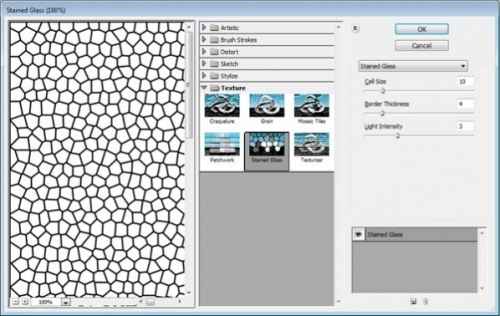 Рисунок 1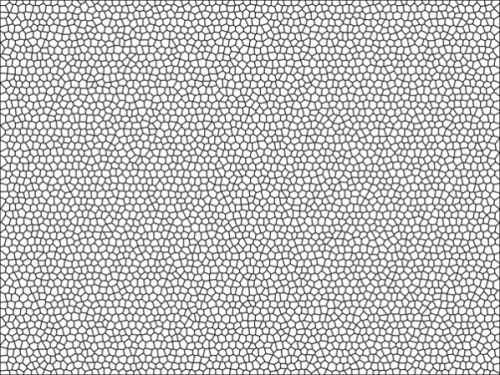 Рисунок 2Шаг 2Создайте новый слой (New Layer (Новый слой / Сочетание клавиш Ctrl+Shift+N)) и заполните его белым цветом. Уменьшите непрозрачность слоя до 50%. Примените к нему тот же фильтр, нажав Ctrl+F. Если вы хотите немного поиграть с настройками фильтра, вместо Ctrl+F нажмите Ctrl+Alt+F.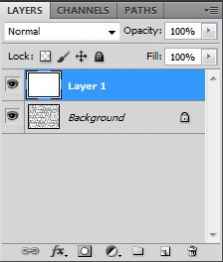 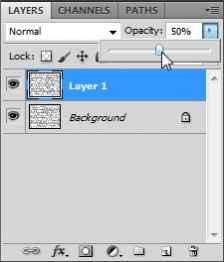 Рисунок 3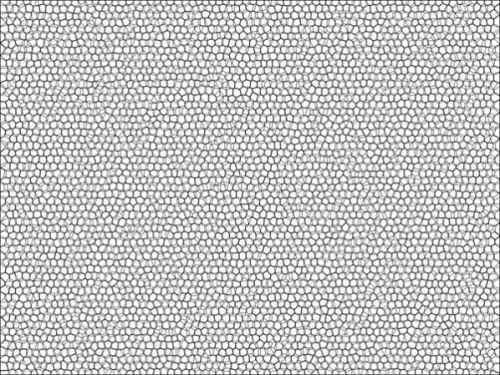 Рисунок 4Шаг 3Слейте слой с фоновым, нажав Ctrl+E. Примените фильтр Filter > Noise > Add noise(Фильтры > Шум > Добавить шум) с параметром Amount (Степень) = 20 (см. Рисунок 5).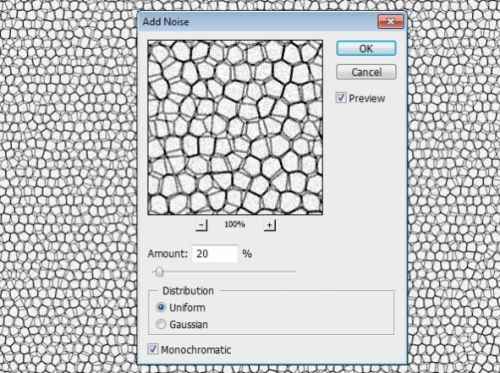 Рисунок 5Шаг 4Нажмите Ctrl+A, чтобы выделить весь холст, затем нажмите Ctrl+С, чтобы скопировать слой в буфер обмена. Откройте панель каналов Channels (Каналы) и создайте новый слой, кликнув на иконке внизу панели в виде листа с загнутым углом. Нажмите Ctrl+V, чтобы вставить изображение в новый канал.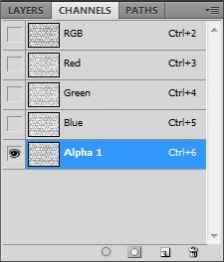 Рисунок 6Шаг 5Выберите канал RGB на панели каналов. Выберите Edit > Fill (Редактирование > Заливка / Сочетание клавиш Shift+F5), установите параметр Use (Использовать) =>Color (Цвет). Цвет можете выбрать на своё усмотрение, главное, чтобы он был достаточно тёмным для применения следующего фильтра.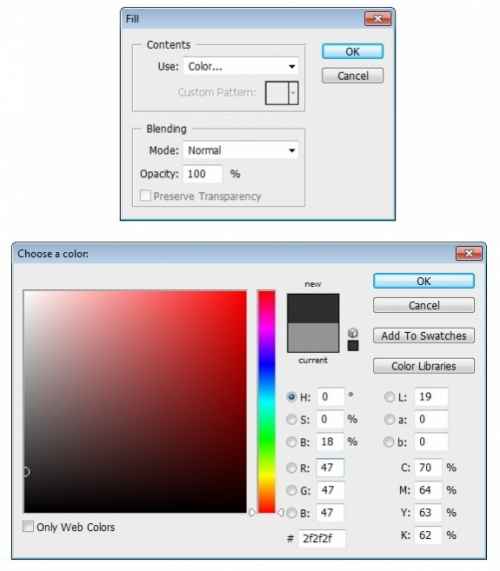 Рисунок 7Шаг 6Откройте фильтр Filter > Render > Lightning Effects (Фильтр > Рендеринг > Эффекты освещения). В появившемся окне выберите из списка Texture Channel (Текстура канала) канал Alpha 1 (Альфа 1). Остальные настройки пока не изменяйте.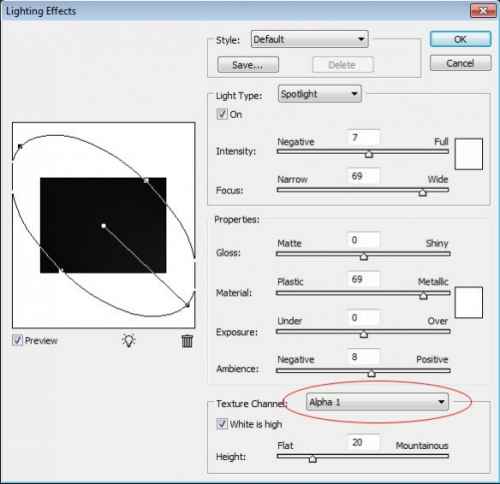 Рисунок 8Шаг 7Со стандартными настройками фильтра изображение выглядит очень тёмным. Поэтому перетяните несколько раз лампочку на изображение и измените настройки фильтра, как показано ниже. Измените параметр Light type (Тип света) на Omny(Лампочка).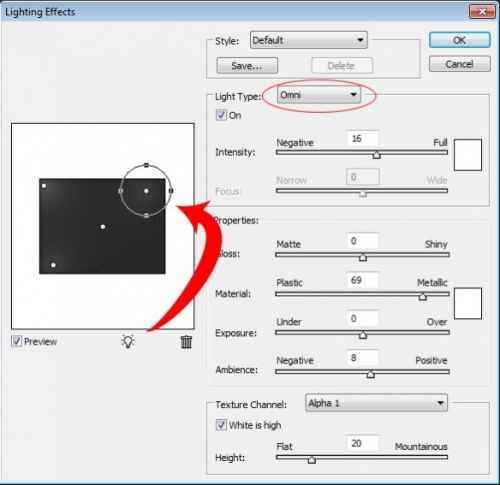 Рисунок 9Шаг 8Нажмите OK − и вы должны получить результат, примерно как на картинке ниже.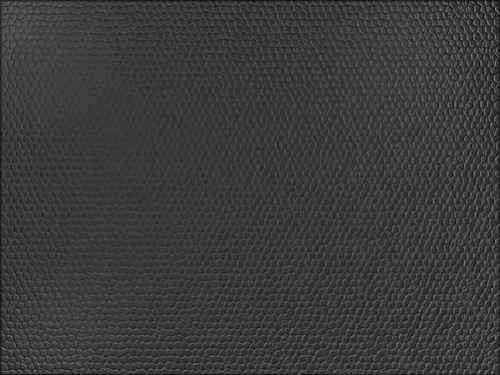 Шаг 9Измените основной и фоновый цвета на белый и чёрный, нажав клавишу D, а затем клавишу X. Активируйте инструмент Gradient Tool (Инструмент Градиент / Клавиша G), выберите тип градиента – радиальный от белого к прозрачному. Создайте новый слой (New Layer (Новый слой / Сочетание клавиш Ctrl+Shift+N)) и с помощью градиента нанесите белые круги, примерно так, как показано на Рисунке 10.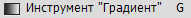 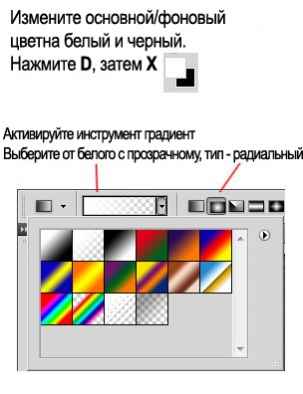 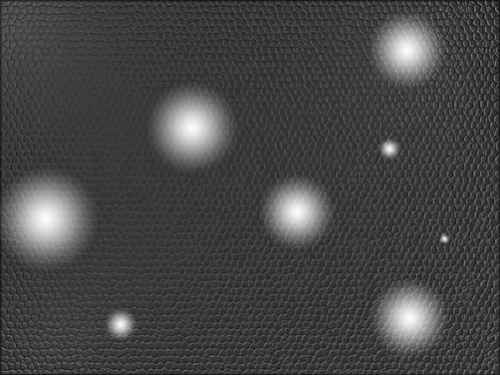 Рисунок 10Шаг 10Уменьшите непрозрачность слоя с градиентами до 4%. Это придаст нашей текстуре немножко бликов.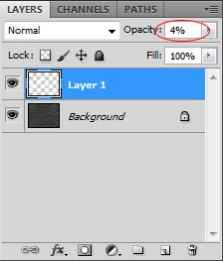 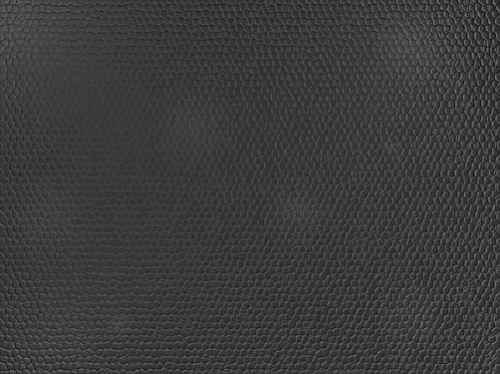 Шаг 11Фильтр Lighting Effects (Эффекты освещения) добавил на края нашей текстуры светлый контур в пару пикселей шириной. Чтобы избавиться от него, выберите Image > Canvas size (Изображение > Размер холста) и уменьшите размер изображения на парочку пикселей со всех сторон.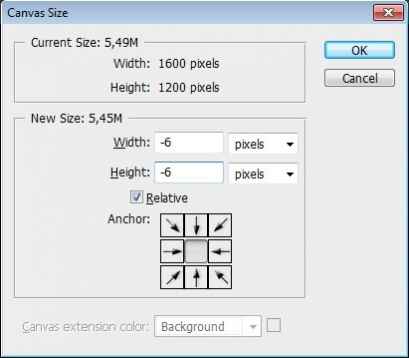 Шаг 12Для изменения цвета текстуры используйте корректирующий слой Hue/Saturation(Цветовой тон/Насыщенность). Установите галочку на параметре Colorize(Тонирование / Колорирование) и двигайте ползунками, пока не добьётесь желаемого результата.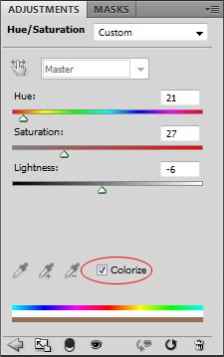 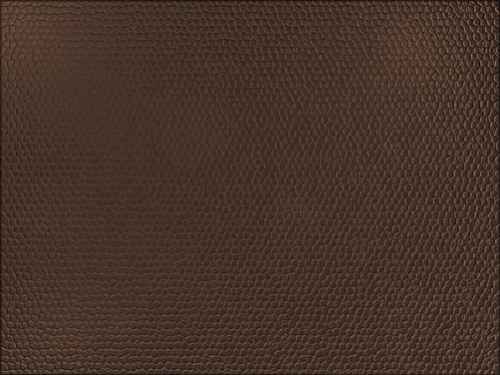 В Итоге получаем кожаную обложку книгиПо материалам уроков «Создание спецэффектов в программе Adobe Photoshop» 